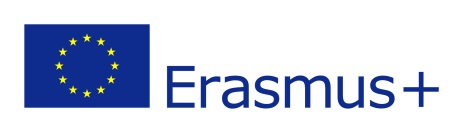 Project: «The Future Begins Today!»EVALUATION for teachers from PolandVirtual mobility 24.05.2021.-28.05.2021. The final results1. White Hat (data and information)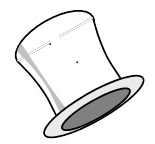 As for data and information about training in Italy, our partners mentioned the following events:Presentations about the host school in Soverato. Presentations of invited schools. Getting acquainted with the mobility program. Discussion on the Impact of Covid19 on the Future. Volunteering activities for peers. Presentation of the results posted on eTwinning, the student's guide "Plan your future". Presentation of the film "The best moments of the project". Summary - sending certificates.2. Red Hat (feelings and emotions)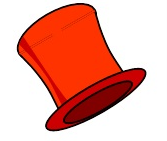 As for feelings and emotions during the meeting were the following:Joy - I saw colleagues from the project, I managed to complete all planned tasks. Fear - whether our students will be able to cope with the use of translators. Sadness - because of the completion of the project. Interest - in materials developed by partner countries.3.  Yellow Hat (benefits and positive view)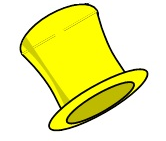 Benefits and positive view:Thanks to my participation in the project, I was able to help the student to operate the computer and connect on-line. I found out about the situation in other schools during the pandemic. It was nice to see the joy and pride of our students from participating in the mobility. Thanks to the translators, they could speak up and actively participate in meetings. In on-line mobility, everyone was visible on the screen, equally important.4.   Black Hat (critical judgment)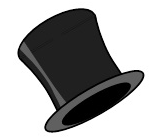 Sometimes I didn't hear the speech or the call crashed, but that didn't affect the quality of the whole mobility which was high.5.  Green Hat (creative thinking and new ideas)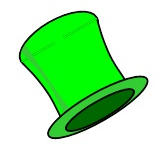 Practice speaking loudly with your students more often. They are often closed in on themselves, afraid to speak out. But when properly prepared, they can talk very nicely about themselves. Thanks to this, they become self-confident, independent and more resourceful in life. They are also convinced that they are not worse than their healthy peers because of their disabilities.6.  Blue Hat (process control and thinking)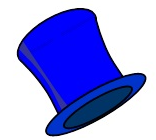 I am very happy that we were able to meet on-line for the last time. It is a pity that it was not mobility in reality, but for us - teachers and for our students it was a great opportunity to show off the results of our activities, integration with students and teachers from other countries. I regret that the project is over and that it will not be possible to work together with our partners. I believe that everyone worked very hard and produced very interesting results - both for students (guide, video) and for teachers (materials to be used in the lesson).Thank you! 